Erasmus+ PROJECT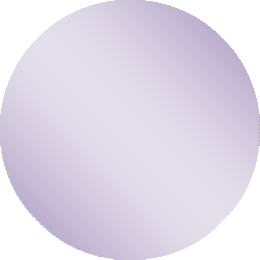 “El patio de Babel”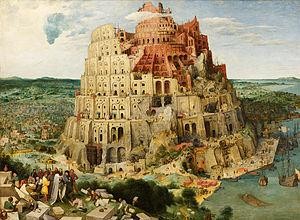 16 al 23 de Enero de 2019 – Caspe / EspañaEVALUACIÓN PARA ESTUDIANTES ACTIVIDADESNombra la actividad que más te ha gustado.Nombra la actividad que menos te ha gustado.¿Qué cambiarías de la semana?	Por favor, déjanos cualquier otro comentario sobre este primer encuentro del proyecto en Caspe/España.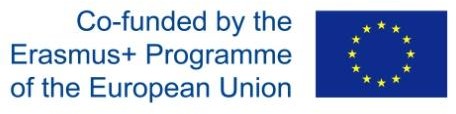 Estrellas como premio al trabajo realizado. Graduaremos la puntuación desde más flojo, una, a excelente . Marcad las estrellas que mejor representen vuestra evaluación.Programa de la semana.Acogida en las familias (cómo te has sentido).Acogida en la escuela.Relación humana y contacto interpersonal.Experiencia de cooperación y trabajo en equipo con los socios del proyecto.Tu sentimiento de “ser europeo”.Tus nuevos conocimientos de otras lenguas y culturas.Aumento de la empatía y la responsabilidad hacia la multiculturalidad.